Тема:   Правила безопасности. Развитие внимания.Беседа с детьми по иллюстрациям о правилах безопасности на улице и дома.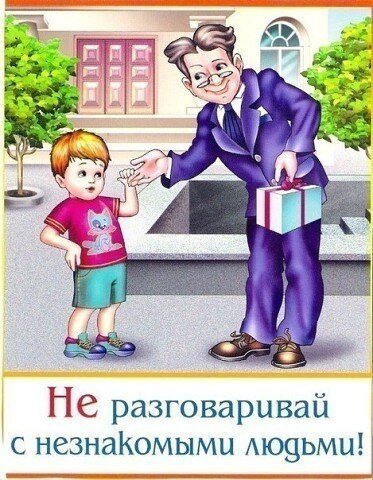 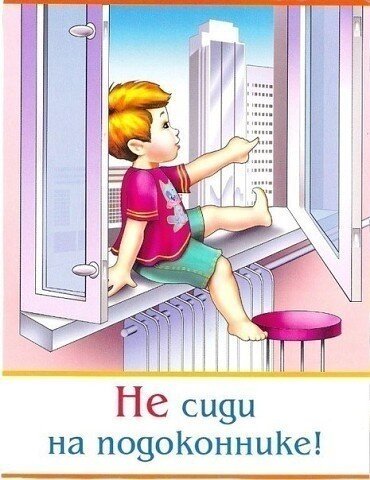 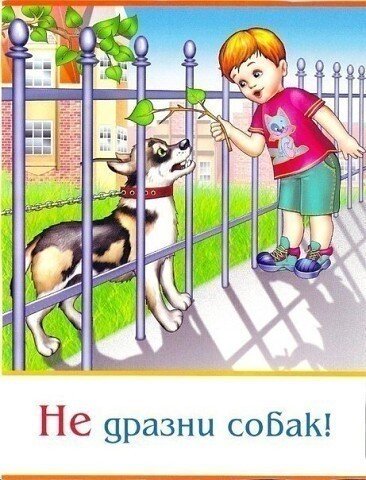 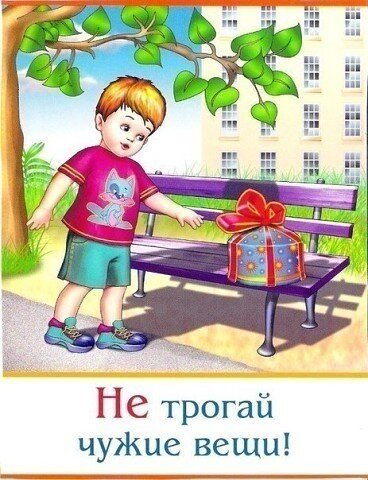 Гимнастика для глаз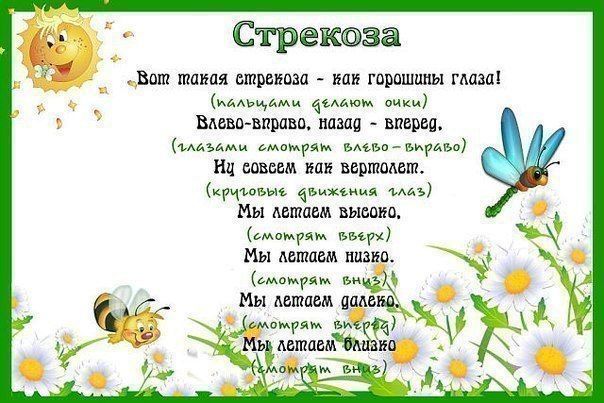 Посмотри внимательно на картинки, скажи, что изменилось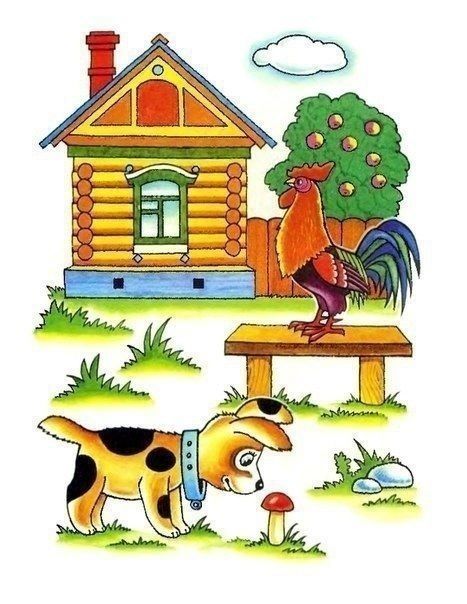 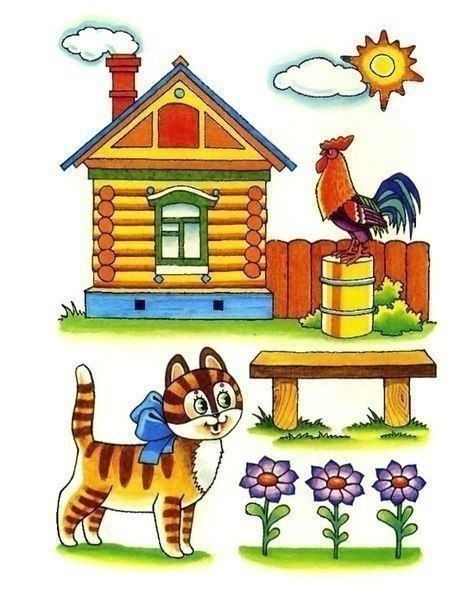 